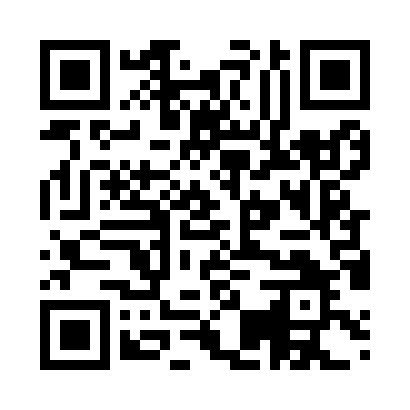 Prayer times for Kutugertsi, BulgariaWed 1 May 2024 - Fri 31 May 2024High Latitude Method: Angle Based RulePrayer Calculation Method: Muslim World LeagueAsar Calculation Method: HanafiPrayer times provided by https://www.salahtimes.comDateDayFajrSunriseDhuhrAsrMaghribIsha1Wed4:366:251:276:248:3010:122Thu4:346:241:276:258:3110:143Fri4:326:221:276:268:3210:164Sat4:306:211:276:268:3310:175Sun4:286:201:276:278:3410:196Mon4:266:181:276:288:3510:217Tue4:246:171:276:288:3610:228Wed4:226:161:276:298:3810:249Thu4:216:151:266:308:3910:2510Fri4:196:141:266:308:4010:2711Sat4:176:131:266:318:4110:2912Sun4:156:121:266:318:4210:3013Mon4:146:101:266:328:4310:3214Tue4:126:091:266:338:4410:3415Wed4:106:081:266:338:4510:3516Thu4:096:071:266:348:4610:3717Fri4:076:061:266:348:4710:3818Sat4:066:061:276:358:4810:4019Sun4:046:051:276:368:4910:4220Mon4:026:041:276:368:5010:4321Tue4:016:031:276:378:5110:4522Wed3:596:021:276:378:5210:4623Thu3:586:011:276:388:5310:4824Fri3:576:011:276:388:5410:4925Sat3:556:001:276:398:5510:5126Sun3:545:591:276:398:5610:5227Mon3:535:591:276:408:5610:5328Tue3:525:581:276:408:5710:5529Wed3:505:571:286:418:5810:5630Thu3:495:571:286:418:5910:5731Fri3:485:561:286:429:0010:59